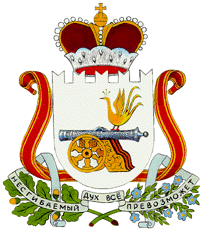  Администрация                                         Издешковского сельского поселения Сафоновского района Смоленской области ПОСТАНОВЛЕНИЕО внесении изменений в Административный регламент предоставления Администрацией Издешковского сельского поселения Сафоновского района Смоленской области муниципальной услуги «Оформление разрешения на вселение в муниципальные помещения специализированного жилищного фонда», утвержденный постановлением Администрации Издешковского сельского поселения Сафоновского района Смоленской области от 14.03.2018 № 15	В  соответствии с Федеральным законом от 27.07.2010 № 210-ФЗ «Об организации предоставления государственных и муниципальных услуг», руководствуясь Уставом Издешковского сельского поселения Сафоновского района Смоленской области, Администрация Издешковского сельского поселения Сафоновского района Смоленской областиПОСТАНОВЛЯЕТ:1. Внести в Административный регламент предоставления Администрацией Издешковского сельского поселения муниципальный услуги «Оформление разрешения на вселение в муниципальные жилые помещения специализированного жилищного фонда», утвержденный постановлением от 14.03.2018 г. № 15 следующие изменения:1.1. Из пункта 2.6.1 исключить подпункт 4 «справку о составе семьи (с указанием места жительства)». 2. Настоящее постановление считать неотъемлемой частью постановления от 14.03.2018 № 15 «Об утверждении Административного регламента предоставления Администрацией Издешковского сельского поселения Сафоновского района Смоленской области муниципальный услуги «Оформление разрешения на вселение в муниципальные жилые помещения специализированного жилищного фонда»».3. Разместить настоящее постановление на официальном сайте Администрации Издешковского сельского поселения Сафоновского района Смоленской области.Глава муниципального образованияИздешковского сельского поселения Сафоновского района Смоленской области                                            О.В. Климова16.07.2021№ 56с. Издешковос. Издешковос. Издешково